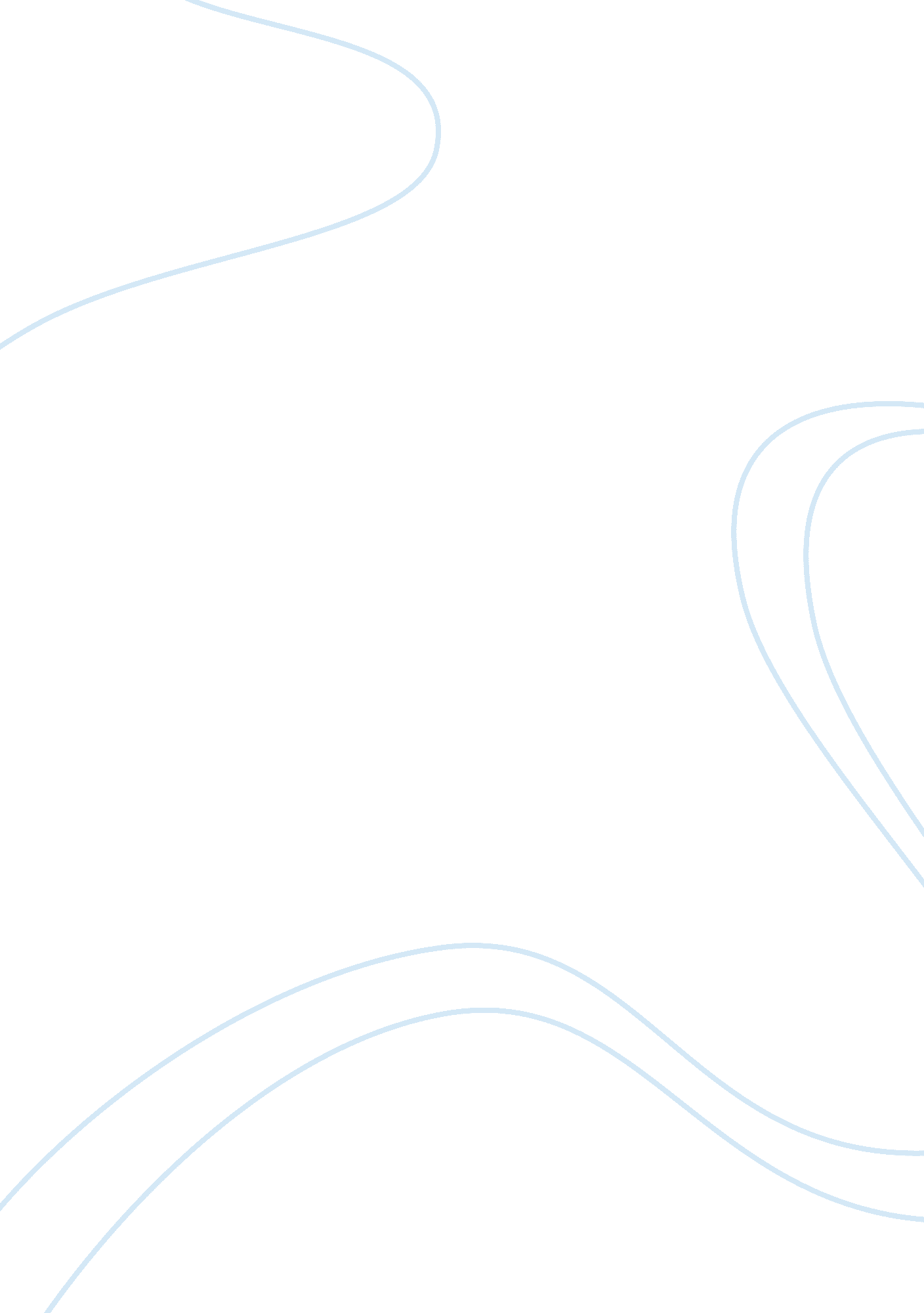 Health assessmentsEducation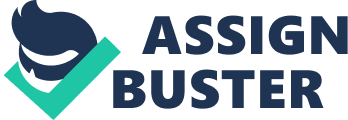 Health Assessments As teachers are expected to be guardians in schools, they also serve as health instructors. These health tools range from thermometers to BMI calculators and immunization schedules. These are standard tools used by doctors. All these health tools among more help one keep track of the health of the person and thus can make health a more personal issue that is not only a doctor’s role. This issue thus makes teachers important too since they are not only playing the teaching part but as guardians of children. This also brings confidence in the education system that not only makes the children learn new things, but also stay healthy while parents may have missed some of these issues in health (Weber 37). 
These tools are some of them dumped away since they are not allowed to get reused. This is seen in pregnancy tests that can be used in various schools to identify the ailments and relations of symptoms to particular situations in a female. This kind of tool among others get dumped, however tools such as the immunization calendar is replaced after time. The thermometer, on the other hand, cannot be disposed of since it is set in a place that doesn’t make it a health hazard to other users. 
Tools used are useful in making sure there is no problem with the students thus not hindering their studies. While the teachers primary goal is to improving the intelligence of children in school, they should also look at the other factors that cause poor education understanding. These factors make it a reason for the teachers to use these tools for proper health in the students they teach. These tools should also be used daily to ensure that the students do not get issues in their studies since disease is an unexpected issue that can happen any day and time (Weber 56). 
The reason for assessment is important according to US National Library of Medicine National Institutes of Health because it makes disease stemming easier as for cases such as cancer and other dangerous diseases that make it almost impossible to stop when time is past. 
Work Cited 
Weber, Janet. Nurses Handbook of Health Assessment. Philadelphia, PA: Lippincott Williams & Wilkins, 2009. Print. 